ANALISIS TINDAK TUTUR ILOKUSI DALAM UPACARA ADAT PERKAWINAN BATAK TOBA DI DESA SITOLUAMASKRIPSI OlehERIKA LESTARI SIPAYUNGNPM. 191214008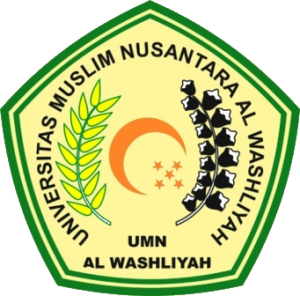 PENDIDIKAN BAHASA DAN SASTRA INDONESIA FAKULTAS KEGURUAN DAN ILMU PENDIDIKAN UNIVERSITAS MUSLIM NUSANTARA AL WASHLIYAHMEDAN2023